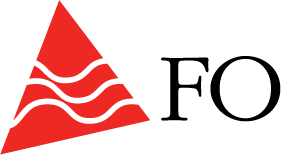 FO HORDALAND 11.09.18INNKALLING STYREMØTE NR 6/2018 FO AVDELING HORDALAND
Tid: 	Tirsdag 25.september kl.10.00-15.00
Sted: 	FO kontoret, «Folkets Hus», Lars Hillesgate 19. Stort møterom 3.etasjeFelles middag kl. 16.00 Det er bestilt bord: «Bare Vestland», Vågsalmenningen. Observatør og protokollfører: organisasjonstillitsvalgt Lena YtrelandTil møte er også Avdelingsstyret fra FO Sogn og Fjordane invitert og Arbeidsutvalget fra FO RogalandSaker utsatt fra sist styremøteFaste saker til styremøte utgår fra dette styremøte. Det vil i sin helhet handle om regionalisering og organisasjon.Aktuelle saker neste styremøte – som er 20.novemberForslag til dagsorden med fremdriftsplan:Grethe KvistLeder/ AU/ LSSMohamad MehdiNestleder /AUSBente OwrenFylkessekretær/AU/1.vara LSVRenathe Remes ØenAU/2.vara LSBAnn Grete AasheimProfesjonsfaglig ansvarligBSiv MykingProfesjonsfaglig ansvarlig SErik BirkelandProfesjonsfaglig ansvarlig VJan AarskogMedlemBCarjet DemirMedlemBRolf UnnelandMedlemVTrude Devik1.varaSKenneth Larsen2.varaVMagnus Nymoen3.varaBIngenSak nr.Tidsplan5310.00-10.1515Innkalling og dagsorden, presentasjonsrunde5410.15-11.0045Regionreformen og nye Vestland fylke11.00-11.1515Pause5511.15-12.0045Organisasjonsdebatten i FO12.00-12.3030Lunsj – 5512.30-14.30Organisasjonsdebatten i FO5614.30-15.0030LO Hordaland regionaliseringBudsjett 2019, Møte- og aktivitetsplan 2019  INNKALLING OG DAGSORDEN – 15 minutterVed Grethe KvistKort presentasjonsrunde: navn, profesjon, arbeidsplass og verv nå.Sakspapir - lagt ut på web som saksdokument:Innkalling med dagsordenForslag vedtak: Styret godkjenner innkalling og forslag til dagsorden.Møteledelse: Grethe Kvist og Mohamad MehdiProtokollfører: Lena YtrelandREGIONREFORMEN OG NYE VESTLAND FYLKE Ved Kjell HaalandKjell Haaland er medlem av FO Hordaland sitt seniorpolitiske utvalg. Han er også medlem av Fylkestinget i Hordaland og vil orientere oss om regionreformen. Forslag vedtak: Styret tar presentasjonen fra Kjell Haaland om regionreformen og nye vestland fylket til orientering. ORGANISASJONSDEBATTEN I FOVed Rune SomaRune Soma er rådgiver for organisasjonsutvikling og rekruttering hos FO.Sakspapir – lagt ut på web som saksdokument:LS sak 63/17SaksfremstillingOrganisasjonsutredning, Varte Hartmark, analyse og debattLS sak 16.18 SaksfremstillingVedlegg – diskusjonsnotat 1 «regionreform og klubbstruktur»LS sak 36/18 SaksfremstillingVedlegg – diskusjonsnotat 1B «mer om regionreform og klubbstruktur»Notat Grethe Kvist til LS møte juni 2018Forslag vedtak:Styret tar saken til orientering LO HORDALAND REGIONALISERINGVed Roger PilskogRoger Pilskog er distriktssekretær for LO Hordaland. Han vil orientere om prosessen rundt regionaliseringen og dele tanker om hvordan fremtiden vil se ut. Forslag vedtak:Styret tar saken til orientering 